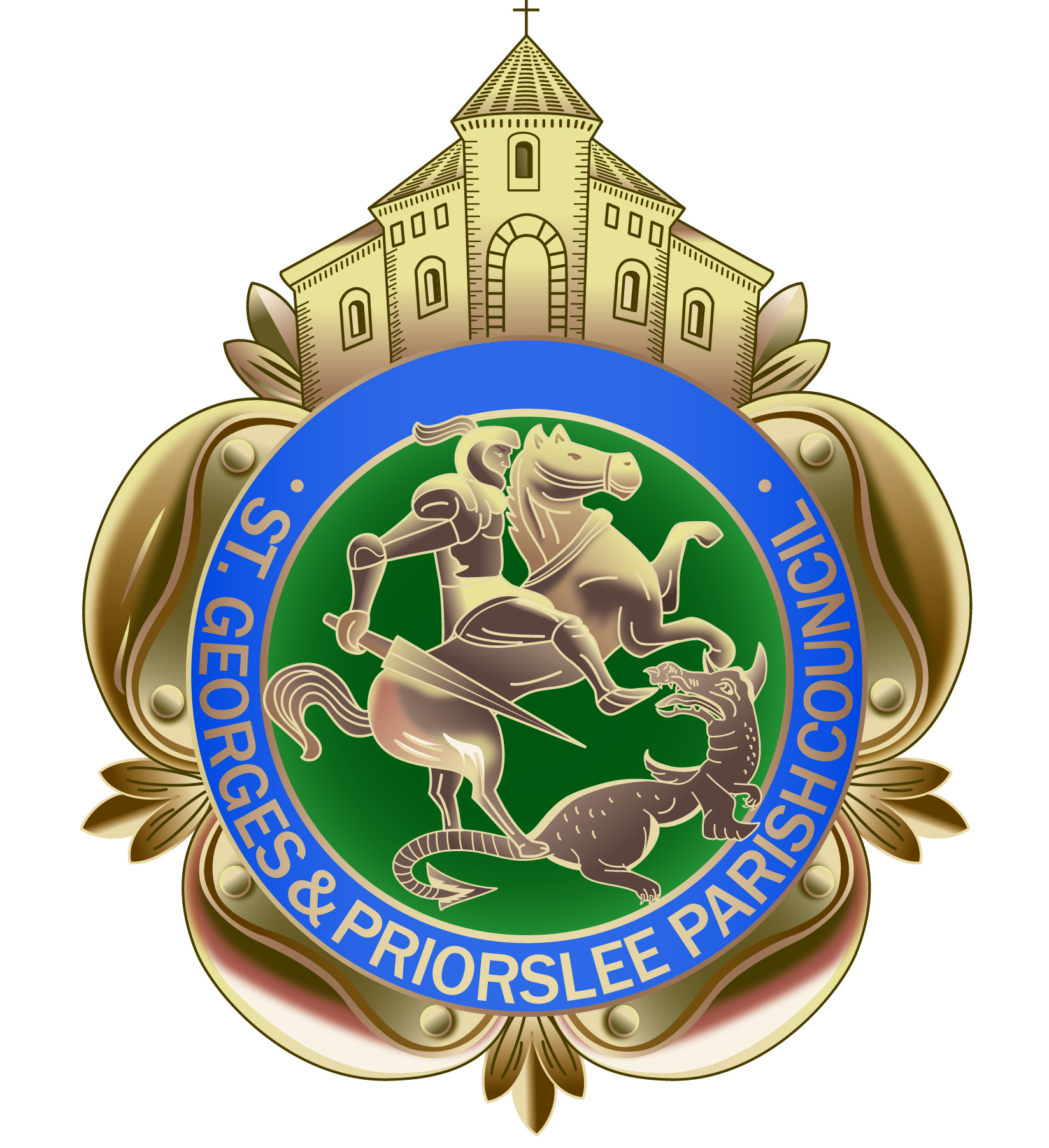 St Georges & Priorslee Parish CouncilParish Centre, Grove StreetSt Georges, Telford TF2 9LJ       Tel; 01952 567700Email: clerk@stgeorgesandpriorslee-pc.gov.ukWebsite: stgeorgesandpriorslee-pc.gov.ukTO ALL MEMBERS OF ST GEORGE’S & PRIORSLEE PARISH COUNCILYOU ARE HEREBY SUMMONED TO ATTEND THE PARISH MEETING OF St Georges & Priorslee Parish Council, to be held on Tuesday 16th October 2018 at 7.00pm at St Georges & Priorslee Parish Centre, Grove Street, St Georges.Yours faithfullyWendy Tonge (Mrs)Parish ClerkA G E N D A1.   Public question time: 15 minutes is allowed for members of the public to raise their concerns
2.   Apologies3.   Declarations of Interest:                                        (a)    Personal                     (b)    Prejudicial4.  Minutes:                                          (a)   To approve the minutes of the parish meeting held on 18th September                                                  2018 (copy provided)         5. Clerks update on any matters arising from the previous meeting6. St Georges Community Group: A representative to provide members with an update and                                                          overview of their work across the parish7.  Planning:          	To consider any Planning Applications for October 2018 (Schedule attached)Planning Decisions - Planning decisions received and ‘Full Granted’ from       Telford & Wrekin (Schedule attached)  To share with members concerns regarding Nuplace housing development, Holyhead Rd, St Georges: Cllr Mrs V FletcherStreet naming – Castle Farm way Development8.  Finance:                          (a)   Monthly Payment Schedule- To approve payments of accounts due in                   October 2018          (b)   Confirmation of income received: Second half of Annual Precept.           (c)    Quarterly Statement of account: Approval of accounts to September 2018.                   (Reconciliation of account provided)            To approve RBS Management fees 2019/2020.Notice of £4,000 contribution for Priorslee Clock from the Priorslee Ward Member FundAnnual Return Inspection for year ended March 2018                                                      9.  Community Projects & Events: Officers briefing to Members (verbal update)10. Grant Application: To consider applications for Grant support. (Schedule provided)11. Correspondence: None received.